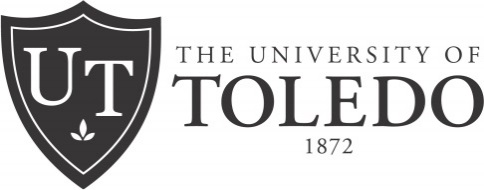 Contractor Substantial Completion Checklist(Required BEFORE Final Payment and Retainage Payment Requests are submitted.)Contractor Signature	DateUT Project Manager Signature	DateUT FIS Signature	DateUNIVERSITY OF TOLEDOFACILITIES AND CONSTRUCTIONPROJECT INFORMATIONPROJECT INFORMATIONUT Project NameUT Project Number Associate NameContractor NameArea(s) or Building(s) InvolvedITEMS TO submit TO PROJECT MANAGER AT OCCUPANCYITEMS TO submit TO PROJECT MANAGER AT OCCUPANCYITEMS TO submit TO PROJECT MANAGER AT OCCUPANCYAs-Built DrawingsOne hard copy and one digital copy on CD, DVD, or FTP in PDF file format.SubmittalsOne digital copy on CD, DVD, or FTP in PDF file format of final approved submittals for each trade.Binder: Operations & Maintenance ManualOne hard copy and one digital copy on CD, DVD, or FTP in PDF format. Include warranties.ITEMS TO submit TO ARCHITECT/ENGINEER AT OCCUPANCYITEMS TO submit TO ARCHITECT/ENGINEER AT OCCUPANCYITEMS TO submit TO ARCHITECT/ENGINEER AT OCCUPANCYAs-Built DrawingsOne hard copy, full-size 24”x36” or 30”x42”.